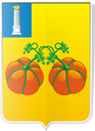   АДМИНИСТРАЦИЯ МУНИЦИПАЛЬНОГО ОБРАЗОВАНИЯ«СЕНГИЛЕЕВСКИЙ РАЙОН» УЛЬЯНОВСКОЙ ОБЛАСТИПОСТАНОВЛЕНИЕг. СенгилейО проведении комплексных кадастровых работ на территории муниципального образования «Сенгилеевский район» Ульяновской области в 2025-2027 годахВ соответствии с главой 4.1. Федерального закона от 24 июля 2007 года N 221-ФЗ "О кадастровой деятельности", Постановлением Правительства Российской Федерации от 1 декабря 2021 года N 2148 "Об утверждении государственной программы Российской Федерации "Национальная система пространственных данных", Администрация муниципального образования «Сенгилеевский район» Ульяновской области  п о с т а н о в л я е т:1. Утвердить перечень мероприятий, осуществляемых при проведении комплексных кадастровых работ на территории муниципального образования «Сенгилеевский район» Ульяновской области в 2025-2027 годах, согласно приложению 1 к настоящему постановлению.2. Утвердить перечень кадастровых кварталов, в границах которых предполагается проведение комплексных кадастровых работ на территории муниципального образования «Сенгилеевский район» Ульяновской области  в 2025-2027 годах, согласно приложению 2 к настоящему постановлению.3. Определить Бюджетное учреждение «Управление архитектуры, строительства и дорожного хозяйства» муниципального образования «Сенгилеевский район» ответственным за организацию выполнения комплексных кадастровых работ на территории муниципального образования «Сенгилеевский район» Ульяновской области в 2025 - 2027 годах.4. Рекомендовать органам местного самоуправления муниципальных образований муниципального образования «Сенгилеевский район» Ульяновской области, на территории которых расположены кадастровые кварталы, указанные в приложении 2 к настоящему распоряжению, обеспечить наличие материалов (документов), предусмотренных частью 6 статьи 42.1. Федерального закона от 24 июля 2007 года N 221-ФЗ "О кадастровой деятельности", а также актуализацию указанных материалов (документов).5. Контроль над исполнением настоящего постановления возложить на первого заместителя Главы Администрации муниципального образования «Сенгилеевский район» Ульяновской области Цепцова Д.А.6. Настоящее постановление вступает в силу на следующий день после дня его обнародования.Глава Администрациимуниципального образования«Сенгилеевский район»				                         М.Н. СамаркинПЕРЕЧЕНЬМЕРОПРИЯТИЙ, НА СОФИНАНСИРОВАНИЕ КОТОРЫХ ПРЕДОСТАВЛЯЕТСЯ СУБСИДИЯ ИЗ ФЕДЕРАЛЬНОГО БЮДЖЕТА БЮДЖЕТУ УЛЬЯНОВСКОЙ ОБЛАСТИ В ЦЕЛЯХ СОФИНАНСИРОВАНИЯ РАСХОДНЫХ ОБЯЗАТЕЛЬСТВ, ВОЗНИКАЮЩИХ ПРИ ПРОВЕДЕНИИ КОМПЛЕКСНЫХ КАДАСТРОВЫХ РАБОТот 4 октября 2023 года                                                                               от 4 октября 2023 года                                                                                №  660-пЭкз. №Экз. №ПРИЛОЖЕНИЕ №1к постановлению Администрациимуниципального образования«Сенгилеевский район»Ульяновской областиот 4 октября 2023 года №660-пNп/пНаименование мероприятияСроки исполненияДолжностные лица органа исполнительной власти муниципального образования «Сенгилеевский район» Ульяновской области, осуществляющего контроль над исполнением мероприятий перечня12341Организация и проведение конкурентных процедур для заключения муниципальных контрактов на выполнение комплексных кадастровых работI - II кварталы года проведения комплексных кадастровых работПервый заместитель Главы Администрации муниципального образования «Сенгилеевский район» Ульяновской области        Цепцов Д.А.2Проведение комплексных кадастровых работ, в том числе:- уточнение местоположения границ земельных участков;- установление или уточнение местоположения на земельных участках зданий, сооружений, объектов незавершенного строительства, указанных в части 1 статьи 42.1 Федерального закона от 24 июля 2007 года N 221-ФЗ "О кадастровой деятельности";- образование земельных участков, на которых расположены здания, в том числе многоквартирные дома, сооружения, за исключением сооружений, являющихся линейными объектами;- образование земельных участков общего пользования, занятых площадями, улицами, проездами, набережными, скверами, бульварами, водными объектами, пляжами и другими объектами;- исправление реестровых ошибок в сведениях Единого государственного реестра недвижимости о местоположении границ земельных участков и контуров зданий, сооружений, объектов незавершенного строительствав срок, установленный муниципальным контрактом, но не позднее ноября года проведения комплексных кадастровых работПервый заместитель Главы Администрации муниципального образования «Сенгилеевский район» Ульяновской областиЦепцов Д.А.ПРИЛОЖЕНИЕ №2к постановлению Администрациимуниципального образования«Сенгилеевский район»Ульяновской областиот 4 октября 2023 года №660-п2025 год2025 год2025 год2025 год2026 год2026 год2026 год2026 год2026 год2027 год2027 год2027 год2027 год2027 год2027 год2027 год2027 год2027 год2027 год№п/пКадастровый кварталКоличество объектов недвижимого имущества (ОКС), границы которых не установленыКоличество земельных участков, границы которых не установлены№п/пКадастровый кварталКоличество объектов недвижимого имущества (ОКС), границы которых не установленыКоличество земельных участков, границы которых не установлены№п/п№п/п№п/пКадастровый кварталКадастровый кварталКоличество объектов недвижимого имущества (ОКС), границы которых не установленыКоличество объектов недвижимого имущества (ОКС), границы которых не установленыКоличество земельных участков, границы которых не установленыКоличество земельных участков, границы которых не установленыМО «Сенгилеевское городское поселение»МО «Сенгилеевское городское поселение»МО «Сенгилеевское городское поселение»МО «Сенгилеевское городское поселение»МО Красногуляевское городское поселениеМО Красногуляевское городское поселениеМО Красногуляевское городское поселениеМО Красногуляевское городское поселениеМО Красногуляевское городское поселениеМО Тушнинское сельское поселениеМО Тушнинское сельское поселениеМО Тушнинское сельское поселениеМО Тушнинское сельское поселениеМО Тушнинское сельское поселениеМО Тушнинское сельское поселениеМО Тушнинское сельское поселениеМО Тушнинское сельское поселениеМО Тушнинское сельское поселениеМО Тушнинское сельское поселениег. Сенгилейг. Сенгилейг. Сенгилейг. Сенгилейр.п. Красный Гуляйр.п. Красный Гуляйр.п. Красный Гуляйр.п. Красный Гуляйр.п. Красный Гуляйс. Тушнас. Тушнас. Тушнас. Тушнас. Тушнас. Тушнас. Тушнас. Тушнас. Тушнас. Тушна173:14:030101219410173:14:01030121811211173:14:01130173:14:011301253253214214273:14:030102155216273:14:0103022102622273:14:01130273:14:011302167167170170373:14:03010321299373:14:010303208135Итого: с. Тушна Итого: с. Тушна Итого: с. Тушна Итого: с. Тушна Итого: с. Тушна 420420384384473:14:030104232164Итого: Красный ГуляйИтого: Красный Гуляй4281 273с. Екатериновкас. Екатериновкас. Екатериновкас. Екатериновкас. Екатериновкас. Екатериновкас. Екатериновкас. Екатериновкас. Екатериновкас. Екатериновка573:14:030105270212п. Красный Гуляйчикп. Красный Гуляйчикп. Красный Гуляйчикп. Красный Гуляйчикп. Красный Гуляйчик33373:14:01150173:14:011501180180171673:14:030106274233473:14:0104012620с. Потапихас. Потапихас. Потапихас. Потапихас. Потапихас. Потапихас. Потапихас. Потапихас. Потапихас. Потапиха773:14:030107272187573:14:0105011044473:14:01140173:14:0114012255873:14:030108339286МО Силикатненское городское поселениеМО Силикатненское городское поселениеМО Силикатненское городское поселениеМО Силикатненское городское поселениеМО Силикатненское городское поселениес. Шиловкас. Шиловкас. Шиловкас. Шиловкас. Шиловкас. Шиловкас. Шиловкас. Шиловкас. Шиловкас. Шиловка973:14:030109371310р. п. Силикатныйр. п. Силикатныйр. п. Силикатныйр. п. Силикатныйр. п. Силикатный55573:14:01170173:14:0117014274273301073:14:030110190159673:14:0107014058с. Артюшкино с. Артюшкино с. Артюшкино с. Артюшкино с. Артюшкино с. Артюшкино с. Артюшкино с. Артюшкино с. Артюшкино с. Артюшкино Итого:  г. СенгилейИтого:  г. Сенгилей25342276773:14:0107022963566673:14:01110173:14:011101227227241241р.п. Цемзаводр.п. Цемзаводр.п. Цемзаводр.п. Цемзавод873:14:010703644877773:14:01110273:14:0111022602602972971173:14:050101196242973:14:0107046518Итого: с. АртюшкиноИтого: с. АртюшкиноИтого: с. АртюшкиноИтого: с. АртюшкиноИтого: с. Артюшкино4874875385381273:14:05010243171073:14:0107055118с. Смородинос. Смородинос. Смородинос. Смородинос. Смородинос. Смородинос. Смородинос. Смородинос. Смородинос. СмородиноИтого: р.п. ЦемзаводИтого: р.п. Цемзавод2392591173:14:01070613588873:14:01090173:14:0109011161168080Итого: р.п. СиликатныйИтого: р.п. Силикатный262782МО Новослободское сельское поселениеМО Новослободское сельское поселениеМО Новослободское сельское поселениеМО Новослободское сельское поселениеМО Новослободское сельское поселениеМО Новослободское сельское поселениеМО Новослободское сельское поселениеМО Новослободское сельское поселениеМО Новослободское сельское поселениеМО Новослободское сельское поселениест. Кучурыст. Кучурыст. Кучурыст. Кучурыст. Кучурыс. Новая Слободас. Новая Слободас. Новая Слободас. Новая Слободас. Новая Слободас. Новая Слободас. Новая Слободас. Новая Слободас. Новая Слободас. Новая Слобода1273:14:011801825999973:14:05060173:14:050601109109226226п. Кучурып. Кучурып. Кучурып. Кучурып. Кучуры10101073:14:05060273:14:0506021381382091373:14:010801517Итого: с. Н. СлободаИтого: с. Н. СлободаИтого: с. Н. СлободаИтого: с. Н. СлободаИтого: с. Н. Слобода247247435435с. Каранинос. Каранинос. Каранинос. Каранинос. Каранинос. Каранинос. Каранинос. Каранинос. Каранинос. Каранино11111173:14:05040173:14:0504015858117117п. Лесной п. Лесной п. Лесной п. Лесной п. Лесной п. Лесной п. Лесной п. Лесной п. Лесной п. Лесной 12121273:14:05290173:14:05290144441515МО Елаурское сельское поселениеМО Елаурское сельское поселениеМО Елаурское сельское поселениеМО Елаурское сельское поселениеМО Елаурское сельское поселениеМО Елаурское сельское поселениеМО Елаурское сельское поселениеМО Елаурское сельское поселениеМО Елаурское сельское поселениеМО Елаурское сельское поселениес. Елаурс. Елаурс. Елаурс. Елаурс. Елаурс. Елаурс. Елаурс. Елаурс. Елаурс. Елаур13131373:14:05130173:14:05130112012021721714141473:14:05130273:14:051302194194360360Итого: с. ЕлаурИтого: с. ЕлаурИтого: с. ЕлаурИтого: с. ЕлаурИтого: с. Елаур314314577577с. Алешкинос. Алешкинос. Алешкинос. Алешкинос. Алешкинос. Алешкинос. Алешкинос. Алешкинос. Алешкинос. Алешкино15151573:14:05100173:14:051001192192274274с. Вырыстайкинос. Вырыстайкинос. Вырыстайкинос. Вырыстайкинос. Вырыстайкинос. Вырыстайкинос. Вырыстайкинос. Вырыстайкинос. Вырыстайкинос. Вырыстайкино16161673:14:05120173:14:051201101101137137с. Буераки с. Буераки с. Буераки с. Буераки с. Буераки с. Буераки с. Буераки с. Буераки с. Буераки с. Буераки 17171773:14:05090173:14:05090119195151с. Русская Бектяшкас. Русская Бектяшкас. Русская Бектяшкас. Русская Бектяшкас. Русская Бектяшкас. Русская Бектяшкас. Русская Бектяшкас. Русская Бектяшкас. Русская Бектяшкас. Русская Бектяшка18181873:14:05170173:14:051701233233243243с. Мордово с. Мордово с. Мордово с. Мордово с. Мордово с. Мордово с. Мордово с. Мордово с. Мордово с. Мордово 19191973:14:05160173:14:0516019797151151с. Мордовская Бектяшка с. Мордовская Бектяшка с. Мордовская Бектяшка с. Мордовская Бектяшка с. Мордовская Бектяшка с. Мордовская Бектяшка с. Мордовская Бектяшка с. Мордовская Бектяшка с. Мордовская Бектяшка с. Мордовская Бектяшка 20202073:14:05180173:14:05180110105252с. Бекетовкас. Бекетовкас. Бекетовкас. Бекетовкас. Бекетовкас. Бекетовкас. Бекетовкас. Бекетовкас. Бекетовкас. Бекетовка21212173:14:05200173:14:052001148148269269п. Новые Донцып. Новые Донцып. Новые Донцып. Новые Донцып. Новые Донцып. Новые Донцып. Новые Донцып. Новые Донцып. Новые Донцып. Новые Донцы22222273:14:05190173:14:0519011166п. Утяжкиноп. Утяжкиноп. Утяжкиноп. Утяжкиноп. Утяжкиноп. Утяжкиноп. Утяжкиноп. Утяжкиноп. Утяжкиноп. Утяжкино23232373:14:05220173:14:052201557676п. Головка п. Головка п. Головка п. Головка п. Головка п. Головка п. Головка п. Головка п. Головка п. Головка 24242473:14:05230173:14:052301333838с. Кротковос. Кротковос. Кротковос. Кротковос. Кротковос. Кротковос. Кротковос. Кротковос. Кротковос. Кротково25252573:14:05260173:14:052601114114253253с. Никольское с. Никольское с. Никольское с. Никольское с. Никольское с. Никольское с. Никольское с. Никольское с. Никольское с. Никольское 26262673:14:05280173:14:05280126266363п. Каменный Бродп. Каменный Бродп. Каменный Бродп. Каменный Бродп. Каменный Бродп. Каменный Бродп. Каменный Бродп. Каменный Бродп. Каменный Бродп. Каменный Брод27272773:14:05270173:14:05270113132525